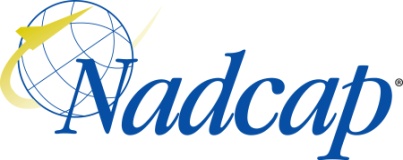 The HEAT TREATING Task Group covers the following processes:Notice 1:	All times are approximate and subject to change.  Please contact PRI for updated information.Notice 2:	At the beginning of each day, the meeting will start with Opening Comments consisting of: Call to Order, Verbal Quorum Check, Introductions (as needed), Routing of the Attendance List (as needed)Notice 3:	Please bring your agenda with you to the meeting. Copies will not be available on-site.Best Practices: 1) Start all meetings on time. 2) Follow the agenda. 3) No long-winded discussions Caution: Restricted Export Controlled (e.g. ITAR, EAR) material is prohibited from presentations.  It is the responsibility of the presenter to ensure that this material is not included.  Presentations should not contain proprietary information without the approval of the organization which owns the information.Any non-Nadcap agenda topics require approval by the Director, Nadcap Program and Aerospace Operations.RECORDING POLICY:Audio or video recording of Nadcap meetings is prohibited unless formal approval is received from all attendees and recorded in the minutes. Violators of this policy will be asked to stop recording. Failure to stop recording or repeated attempts to record may result in expulsion from the meeting and/or the Nadcap program.Meeting Objectives:Face-to-face Subscribers, Suppliers and Nadcap StaffAuditor ConsistencyChecklist Comment DiscussionsGeneral Nadcap Business Monday, FEBRUAY 22, 20169:00 am1.0	OPENING COMMENTS09:15 am2.0	TASK GROUP TUTORIAL09:25 am3.0	REVIEW DELEGATION STATUS09:45 am4.0	AUDITOR CONSISTENCY11:00 am5.0	AUDITOR OBSERVATIONS11:15 am6.0	LAPSED ACCREDITATIONS11:30 am7.0	SUBSCRIBER VOTING MEMBER PARTICIPATION11:40 am8.0	RISK MITIGATION SUB-TEAM REPORT-OUT12:00 pm – 1:00 pmLUNCH BREAK1:00 pm9.0	GOOGLE CHAT SUBJECTS01:30 pm10.0	SCOPE EXCEPTION02:00 pm11.0	AUDITORS CONFERENCE PREPARATION02:30 pm12.0	FAILURE ANALYSIS & VCA DATA03:00 pm13.0	APPEAL ANALYSIS & POSSIBLE APPEAL03:30 pm14.0	OP 1110 FAILURE CRITERIA REVIEW03:50 pmADJOURNMENT CLOSED MEETING04:00 pm15.0	HT-STSTG06:00 pmADJOURNMENTTuesday, FEBRUARY 23, 20169:00 am – 10:00 amSupplier Orientation & Tutorial – An introduction and overview of the Nadcap program10:10 am1.0	Opening Comments10:20 am16.0	Task Group Tutorial10:35 am17.0	October 2015 Meeting Minutes10:45 am18.0	Closed Meeting Report-Out11:00 am19.0	RAIL Review 11:15 am20.0	OP 1117 Sub-Team Update11:35 am21.0	AC7102/1 Checklist Comments12:00 pm – 1:00 pmLunch Break01:00 pm22.0	HT-STSTG Report-Out01:15 pm23.0	NMC Metrics01:30 pm24.0	AC7102 Checklist Comments02:00 pm25.0	Auditor Advisories02:15 pm26.0	Old Auditor Advisories02:30 pm27.0	Pyrometry Guide Update03:15 pm28.0	AC7102/3 Checklist Comments04:00 pm29.0	OP 1110 Failure Criteria Review 04:30 pm30.0	HT Audit Handbook Update04:50 pmADJOURNMENT5:00 pm – 7:00 pmSupplier Support Committee Meeting - All suppliers are encouraged to attend.Wednesday, FEBRUARY 24, 201609:00 am1.0	Opening Comments09:20 am31.0	SSC Report-Out09:30 am32.0	AMEC Report- Out09:45 am33.0	Failure Analysis & VCA Data10:00 am34.0	Supplier Voting Member Participation10:45 am35.0	Portable Hardness Testers Update11:15 am36.0	Open Meeting Tabled Subjects12:00 pm – 1:00 pmLunch Break01:00 pmWorkshop01:00 pm37.0	SAFRAN PR-001101:45 pm38.0	Boeing Flow Down Requirements03:30 pm40.0	Q & A Session04:00 pmADJOURNMENT5:00 pm – 7:00 pmPlanning & Ops – Task Group Chairs and Staff Engineers are required to attend.Thursday, FEBRUARY 25, 20169:00 am – 11:00 amNadcap Management Council Meeting – All members are encouraged to attend this informative and important meeting.11:10 am1.0	OPENING COMMENTS11:20 am41.0	AUDIT ALLOCATION11:40 am42.0	PLANNING & OPS REPORT-OUT11:50 am43.0	CLOSED MEETING TABLED SUBJECTS12:00 pm44.0	NEW BUSINESS12:30 pm45.0	NEW RAIL12:45 pm46.0	JUNE 2016 AGENDA01:00 pmADJOURNMENTMonday, FEBRUAY 22, 2016(quorum must be verbally established DAILY at the beginning of each meeting)Tuesday, FEBRUARY 23, 2016(quorum must be verbally established DAILY at the beginning of each meeting)Wednesday, FEBRUARY 24, 2016(quorum must be verbally established DAILY at the beginning of each meeting)Thursday, FEBRUARY 25, 2016(quorum must be verbally established DAILY at the beginning of each meeting)Aluminum, Nickel, Titanium, Steel, Copper, Magnesium, BerylliumBrazing, Sintering, Localized Heat TreatmentCarburizing, NitridingHIP, Induction HardeningHardness TestingConductivity TestingRoom Temperature Tensile TestingPyrometry Testing9:00 amCLOSEDOPENING COMMENTS Call to Order/Verbal Quorum CheckVerify only Subscriber Members are in attendanceIntroductionsSafety Information:Review Fire Exits in Meeting RoomInform PRI Staff person of any emergenciesReview Code of Ethics (Ref: Attendees’ Guide) and Meeting ConductPresent the Antitrust Video (only @ the first open and first closed meeting of the week for each Task Group)Review AgendaTom NorrisMarcel Cuperman09:15 amCLOSEDTASK GROUP TUTORIALSubscriber MatrixMarcel Cuperman09:25 amCLOSEDREVIEW DELEGATION STATUSStaff Engineer DelegationTom NorrisMarcel Cuperman09:45 amCLOSEDAUDITOR CONSISTENCY+/- 4 NCRsAuditor Variation DataOP 1117 Standard Data SetTom NorrisMarcel CupermanDoug MatsonJerry Aston10:45 amCLOSED15 minute break11:00 amCLOSEDAUDITOR OBSERVATIONSMarcel Cuperman11:15 amCLOSEDLAPSED ACCREDITATIONSMarcel Cuperman11:30 amCLOSEDSUBSCRIBER VOTING MEMBER PARTICIPATIONMarcel Cuperman11:40 amCLOSEDRISK MITIGATION SUB-TEAM REPORT-OUTTom Norris12:00 pm – 1:00 pmLUNCH BREAK1:00 pmCLOSEDGOOGLE CHAT SUBJECTSMarcel CupermanCyril Vernault01:30 pmCLOSEDSCOPE EXCEPTIONCyril VernaultMarcel Cuperman02:00 pmCLOSEDAUDITORS CONFERENCE PREPARATIONTask Group02:30 pmCLOSEDFAILURE ANALYSIS & VCA DATAMarcel Cuperman03:00 pmCLOSEDAPPEAL ANALYSIS & POSSIBLE APPEALMarcel Cuperman03:30 pmCLOSEDOP 1110 FAILURE CRITERIA REVIEWMarcel Cuperman03:50 pmCLOSEDADJOURNMENT CLOSED MEETING04:00 pmOPENHT-STSTG Review AgendaSuppliers’ Activity/STSTG ProjectsNew BusinessQuestionsWilfried Weber06:00 pmOPENADJOURNMENT9:00 am – 10:00 amSupplier Orientation & Tutorial – An introduction and overview of the Nadcap program10:10 amOPENOpening CommentsCall to Order/Quorum CheckIntroductionsSafety Information:Review Fire Exits in Meeting RoomInform PRI Staff person of any emergenciesReview Code of Ethics (Ref: Attendees’ Guide) and Meeting ConductPresent the Antitrust Video (only @ the first open and first closed meeting of the week for each Task Group)Review AgendaTom NorrisMarcel Cuperman10:20 amOPENTask Group TutorialSubscriber MatrixMarcel Cuperman10:35 amOPENOctober 2015 Meeting MinutesReview and Accept the minutes for the October 2014 meeting.Tom NorrisMarcel Cuperman10:45 amOPENClosed Meeting Report-OutTom Norris11:00 amOPENRAIL Review (Rolling Action Item List) Marcel Cuperman11:15 amOPENOP 1117 Auditor Consistency Sub-Team UpdateCyril Vernault11:35 amOPENAC7102/1 Brazing Checklist CommentsMarcel Cuperman12:00 pm – 1:00 pmLunch Break01:00 pmOPENHT-STSTG Report-OutWilfried Weber01:15 pmOPENNMC MetricsMarcel Cuperman01:30 pmOPENAC7102 Core Checklist CommentsMarcel Cuperman02:00 pmOPENAuditor AdvisoriesMarcel Cuperman02:15 pmOPENOld Auditor AdvisoriesMarcel Cuperman02:30 pmOPENPyrometry Guide UpdateMarcel Cuperman03:00 pmOPEN15 minute break03:15 pmOPENAC7102/3 Carburizing Checklist CommentsMarcel Cuperman04:00 pmOPENOP 1110 Failure Criteria Review DebriefTom NorrisMarcel Cuperman04:30 pmOPENHT Audit Handbook UpdateMarcel Cuperman04:50 pmOPENADJOURNMENT5:00 pm – 7:00 pmSupplier Support Committee Meeting - All suppliers are encouraged to attend.09:00 amOPENOpening CommentsCall To Order/Quorum CheckTom Norris09:20 amOPENSSC Report-OutRoy Adkins or Delegate09:30 amOPENAMEC Report- OutDoug Matson09:45 amOPENFailure Analysis & VCA DataMarcel Cuperman10:00 amOPENSupplier Voting Member ParticipationMarcel Cuperman10:45 amOPENPortable Hardness Testers UpdateDoug Matson11:15 amOPENOpen Meeting Tabled SubjectsSunder Rajan12:00 pm – 1:00 pmLunch Break01:00 pmOPENWorkshop01:00 pmOPENSAFRAN PR-0011 Cyril Vernault01:45 pmOPENBoeing Flow Down RequirementsDoug Matson02:30 pmOPEN15 minute break02:45 pmOPENTBD03:30 pmOPENQ & A SessionTask Group04:00 pmOPENADJOURNMENT5:00 pm – 7:00 pmPlanning & Ops – Task Group Chairs and Staff Engineers are required to attend.9:00 am – 11:00 amNadcap Management Council Meeting – All members are encouraged to attend this informative and important meeting.Nadcap Management Council Meeting – All members are encouraged to attend this informative and important meeting.Nadcap Management Council Meeting – All members are encouraged to attend this informative and important meeting.11:10 amCLOSEDOPENING COMMENTSCall To Order/Quorum CheckVerify Only Subscriber Members Are In AttendanceTom Norris11:20 amCLOSEDAUDIT ALLOCATIONSunder RajanMarcel Cuperman11:40 amCLOSEDPLANNING & OPS REPORT-OUTTom Norris11:50 amCLOSEDCLOSED MEETING TABLED SUBJECTSBruce Brownfield12:00 pmCLOSEDNEW BUSINESSTask Group12:30 pmCLOSEDNEW RAILSunder RajanMarcel Cuperman12:45 pmCLOSEDJUNE 2016 AGENDAMarcel Cuperman01:00 pmCLOSEDADJOURNMENT